REFERRAL FORM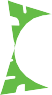 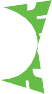 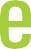 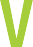 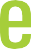 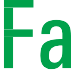 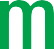 REFERRER’S CONTACT DETAILS:REFERRER’S CONTACT DETAILS:REFERRER’S CONTACT DETAILS:REFERRER’S CONTACT DETAILS:Name:Agency:Relationship:Date:Agency address:Landline:Agency address:Mobile:Agency address:Email address:Consent has been given by a client or family for a counselor to contact them?	YES	NOConsent has been given by a client or family for a counselor to contact them?	YES	NOConsent has been given by a client or family for a counselor to contact them?	YES	NOConsent has been given by a client or family for a counselor to contact them?	YES	NOCLIENT CONTACT DETAILS:CLIENT CONTACT DETAILS:CLIENT CONTACT DETAILS:CLIENT CONTACT DETAILS:Surname:Ethnicity:First Name:Date of Birth:Home address:Gender:Home address:WINZ No:Home address:Landline:Home address:Mobile:Home address:Email address:Parents/Caregivers and Family MembersParents/Caregivers and Family MembersParents/Caregivers and Family MembersParents/Caregivers and Family MembersParents/Caregivers and Family MembersParents/Caregivers and Family MembersFull Name (Surname then First Name)Relationship to ClientEthnicityAgeGenderAddress (if different from above)WHAT IS THE REASON ON REFERRAL FOR THE CLIENT/FAMILY? (please use separate sheet if needed)WHAT IS THE REASON ON REFERRAL FOR THE CLIENT/FAMILY? (please use separate sheet if needed)WHAT IS THE REASON ON REFERRAL FOR THE CLIENT/FAMILY? (please use separate sheet if needed)WHAT CAN BE THE PURPOSE OF THERAPY AND DESIRED OUTCOME? (please use separate sheet if needed)WHAT CAN BE THE PURPOSE OF THERAPY AND DESIRED OUTCOME? (please use separate sheet if needed)WHAT CAN BE THE PURPOSE OF THERAPY AND DESIRED OUTCOME? (please use separate sheet if needed)WHAT STRENGTHS DOES THE FAMILY BRING TO HELP THEM ACHIEVE THEIR OUTCOMES? (please use separate sheet if needed)WHAT STRENGTHS DOES THE FAMILY BRING TO HELP THEM ACHIEVE THEIR OUTCOMES? (please use separate sheet if needed)WHAT STRENGTHS DOES THE FAMILY BRING TO HELP THEM ACHIEVE THEIR OUTCOMES? (please use separate sheet if needed)DOES THE FAMILY/WHANAU HAVE ANY SUGGESTIONS OR REQUESTS REGARDING THE SESSIONS? For example: preferred times, date,venue, cultural considerations (please use separate sheet if needed)DOES THE FAMILY/WHANAU HAVE ANY SUGGESTIONS OR REQUESTS REGARDING THE SESSIONS? For example: preferred times, date,venue, cultural considerations (please use separate sheet if needed)DOES THE FAMILY/WHANAU HAVE ANY SUGGESTIONS OR REQUESTS REGARDING THE SESSIONS? For example: preferred times, date,venue, cultural considerations (please use separate sheet if needed)ARE THERE ANY OTHER COMMENTS YOU WISH TO MAKE? e.g. Report required (please use separate sheet if needed)ARE THERE ANY OTHER COMMENTS YOU WISH TO MAKE? e.g. Report required (please use separate sheet if needed)ARE THERE ANY OTHER COMMENTS YOU WISH TO MAKE? e.g. Report required (please use separate sheet if needed)OTHER AGENCIES INVOLVEDOTHER AGENCIES INVOLVEDOTHER AGENCIES INVOLVEDAgencyContact NameContact details (inc. e-mail)